АДМИНИСТРАЦИЯ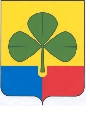 АГАПОВСКОГО  МУНИЦИПАЛЬНОГО РАЙОНАЧЕЛЯБИНСКОЙ ОБЛАСТИПОСТАНОВЛЕНИЕот 15. 02. 2016г.                                                                                                     № 95с. АгаповкаО внесении изменений в постановлениеадминистрации Агаповского муниципальногорайона от 28.03.2014г. № 526В соответствии с Национальным планом противодействия коррупции на 2012 - 2013 годы, утвержденным Указом Президента Российской Федерации           от 13 марта 2012 г. № 297 "О Национальном плане противодействия коррупции на 2012 - 2013 годы и внесении изменений в некоторые акты Президента Российской Федерации по вопросам противодействия коррупции" (Собрание законодательства Российской Федерации, 2012, № 12, ст. 1391; 2013, № 12,         ст. 1245), с Постановлением Правительства Российской Федерации от 09.01.2014 г. № 10 «О порядке сообщения отдельными категориями лиц о получении подарка в связи с их должностным положением или исполнением ими служебных (должностных) обязанностей, сдачи и оценки подарка, реализации (выкупа) и зачисления средств, вырученных от его реализации», Уставом Агаповского муниципального района      администрация Агаповского муниципального района ПОСТАНОВЛЯЕТ:1. Внести в постановление администрации Агаповского муниципального района от 28.03.2014г. № 526 «Об утверждении Положения о сообщении лицами, замещающими муниципальные должности, муниципальными служащими Агаповского муниципального   района о получении подарка в связи с их должностным положением или исполнением ими служебных (должностных) обязанностей, сдаче и оценке подарка, реализации (выкупе) и зачислении средств, вырученных от его реализации» следующие изменения:приложение 2 утвердить в новой редакции (прилагается).2. Организационно-правовому отделу администрации района  разместить настоящее постановление на официальном сайте администрации Агаповского муниципального района.3. Организацию выполнения настоящего постановления возложить на заместителя главы Агаповского муниципального района по общим вопросам Белоусова И.А.Глава района							                 Б.Н.Тайбергенов                                                                                              УТВЕРЖДЕН                                                          постановлением администрацииАгаповского муниципального района                                                        от 15.02.2016г. № 95Состав комиссии по приему и оценке подарков, полученныхв связи с протокольными мероприятиями, служебными командировками и другими официальными мероприятиями муниципальнымислужащими  и лицами, замещающими муниципальные должностив Агаповском муниципальном районеБелоусов И.А.-заместитель главы района по общим вопросам, председатель комиссииБутакова В.И.-начальник отдела учета, контроля и отчетности администрации района -начальник Управления финансов Агаповского муниципального района  (по согласованию)Ибатулин Н.С.-начальник организационно-правового отдела администрации района, секретарь комиссии